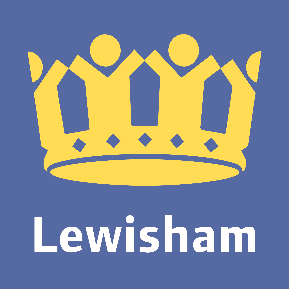 Your businessrates2024-25Ways to pay your business ratesYou can choose to pay your business rates by instalments or all at once by Direct Debit, debit card, credit card or standing order. Direct Debit greatly reduces the Council’s costs for handling your payments. However you choose to pay, all payments must be received by the first of the month and paying on time helps to keep costs down.Direct DebitIf you have a bank or building society account, Direct Debit is the easiest and safest way to pay with payments made directly from your bank or building society. We will tell you how much your payments are at the beginning of the year, you can choose to pay on either the 1st or 15th of the month. Once set up, you do not need to fill in another form or set up new payments each year: we will do this for you. If there is a mistake, you can get a refund immediately from your bank or building society. To pay by Direct Debit please call 020 8314 6150. Alternatively, you can set up a Direct Debit online at lewisham.gov.uk/paybusinessrates.Internet paymentYou can pay by credit card (MasterCard or Visa) or debit card (Switch, Visa or Delta) through our secure website. Visit lewisham.gov.uk/paybusinessrates.By phoneIt is quick and easy to pay by phone with a credit card (MasterCard or Visa) or debit card (Switch, Visa, Delta or Electron). Please call our 24-hour automated service on 020 8690 8707 and have your business rates account number and bank details ready.Post Office / PayPointYou can only pay by cash at PayPoint, but you can pay by cash, cheque or debit card at the post office. All you need is a bill with a barcode on it.Please go to paypoint.co.uk/locator to find your nearest PayPoint outlet.By BACSOur account details are:Barclays Bank, 1 Churchill Place, London E14 5HP Sort code: 20-00-00Account number: 93380513Please ensure you quote your Business Rates account number.About business ratesNon-domestic ratesNon-Domestic Rates, or business rates, collected by local councils are the way that those who occupy non-domestic property contribute towards the cost of local services. Under the business rates retention arrangements introduced from 1st April 2013, councils keep a proportion of the business rates paid locally. The money, together with revenue from council taxpayers, locally generated income and grants from central government, is used to pay for the services provided by local councils in your area. Further information about the business rates system, may be obtained at: gov.uk/introduction-to-business-rates and on the Council’s website lewisham.gov.uk.2024/25 Retail, Hospitality and Leisure (RHL) relief scheme At Autumn Statement 2023, the Chancellor announced the extension of the business rates relief scheme for retail, hospitality, and leisure properties, worth an estimated £2.4 billion into 2024-25.  This will support the businesses that make our high streets and town centres a success and help them to evolve and adapt to changing consumer demands.The 2024/25 Retail, Hospitality and Leisure (RHL) relief scheme will provide eligible, occupied, retail, hospitality, and leisure properties with 75% relief, up to the cash cap limit of £110,000 per business. The total value of relief available per business, whether occupying one or more properties, is capped at £110,000. Any ratepayer who would be eligible for the sum of relief above £110,000 if there were no cap in place, should be awarded relief up to the value of £110,000 (as has been the policy in previous years).  Under the cash cap, no ratepayer can in any circumstances exceed the £110,000 cash cap across all their properties in England. Where a ratepayer has a qualifying connection with another ratepayer then those ratepayers should be considered as one ratepayer for the purposes of the cash caps.2024/25 Supporting Small Business (SSB) relief scheme  At Autumn Statement 2022 the Chancellor also announced that a new Supporting Small Business (SSB) relief scheme which will cap bill increases at £600 per year for any business losing eligibility for Small Business Rate Relief or Rural Rate Relief at the 2023 revaluation. Business Rates InstalmentsPayment of business rate bills is automatically set on a 10-monthly cycle. However, the Government has put in place regulations that allow ratepayers to require their local council to enable payments to be made through 12 monthly instalments. If you wish to take up this offer, you should contact us as soon as possible.National Non-Domestic Rating MultiplierThe local council works out the business rates bill for a property by multiplying the rateable value of the property by the appropriate non- domestic multiplier. There are two multipliers: the national non-domestic rating multiplier and the small business non-domestic rating multiplier.The Government sets the multipliers for each financial year, except in the City of London where special arrangements apply.Ratepayers who occupy a property with a rateable value which does not exceed £50,999 (and who are neither entitled to certain other mandatory relief[s] nor liable for unoccupied property rates) will have their bills calculated using the lower small business non-domestic rating multiplier, rather than the standard non-domestic rating multiplier. Both multipliers for a financial year are based on the previous year's multiplier adjusted to reflect the Consumer Price Index (CPI) inflation figure for the September prior to the billing year unless a lower multiplier is set by the government. The current multipliers are shown on the back of your bill.Ratepayers who occupy a property with a rateable value which does not exceed £50,999 (and who are not entitled to certain other mandatory relief[s] or are liable for unoccupied property rates) will have their bills calculated using the lower small business non-domestic rating multiplier, rather than the national non-domestic rating multiplier.The multiplier for a financial year is based on the previous year’s multiplier adjusted to reflect the Consumer Price Index (CPI) inflation figure for the September prior to the billing year. The current multipliers are shown on the reverse of your bill.Rateable ValueApart from properties that are exempt from business rates, each non-domestic property has a rateable value which is set by the Valuation Office Agency (VOA), an agency of His Majesty's Revenue and Customs. They compile and maintain a full list of all rateable values, available at www.gov.uk/voa. The rateable value of your property is shown on the front of your bill. This broadly represents the yearly rent the property could have been let for on the open market on a particular date specified in legislation. For the current rating list, this date was set as 1st April 2021. The VOA may alter the valuation if circumstances change. The ratepayer (and certain others who have an interest in the property) can also check and challenge the valuation shown in the list if they believe it is wrong. Further information about the grounds on which challenges may be made and the process for doing so can be obtained by contacting the VOA, or by consulting the VOA website: www.gov.uk/guidance/how-tocheck-your-rateable-value-is-correct.RevaluationsAll non-domestic property rateable values are reassessed at revaluations. The most recent revaluation took effect from 1st April 2023. Revaluations ensure that business rates bills are up-to-date and more accurately reflect current rental values and relative changes in rents. Frequent revaluations ensure the system continues to be responsive to changing economic conditions.Business Rate ReliefsDepending on individual circumstances, a ratepayer may be eligible for a rate relief (i.e. a reduction in their business rates bill). There are a range of available reliefs. Further details are provided below and at www.gov.uk/introduction-to-business-rates, at www.lewisham.gov.uk,  on your rates bill, or by contacting the council.Temporary Reliefs Some of the permanent reliefs are set out below but other temporary reliefs may be introduced by the Government at a fiscal event. Further detail on current temporary reliefs is available at www.gov.uk/apply-for-business-rate-relief. You should contact the council for details on the latest availability of business rates reliefs and advice on whether you may qualify.Small Business Rates ReliefIf a ratepayer’s sole or main property has a rateable value which does not exceed an amount set out in regulations, the ratepayer may receive a percentage reduction in their rates bill for this property of up to a maximum of 100%. The level of reduction will depend on the rateable value of the property – for example eligible properties below a specified lower threshold will receive 100% relief, and you may receive partial tapered relief up to a specified upper threshold. The relevant thresholds for relief are set out in regulations and can be obtained from your local council or at gov.uk/introduction-to-business-rates.Generally, this percentage reduction (relief) is only available to ratepayers who occupy either—one property, orone main property and other additional properties providing those additional properties each have a rateable value which does not exceed the limit set in regulations.The aggregate rateable value of all the properties mentioned in (b), must also not exceed an amount set in regulations. For those businesses that take on an additional property which would normally have meant the loss of small business rate relief, they will be allowed to keep that relief for a fixed additional period. Full details on the relevant limits in relation to second properties and the current period for which a ratepayer may continue to receive relief after taking on an additional property can be obtained from the Council’s website www.lewisham.gov.uk or www.gov.uk/introduction-to-business-rates.Certain changes in circumstances will need to be notified to the council by the ratepayer who is in receipt of relief (other changes will be picked up by the local Council). The changes which should be notified are—the property falls vacant,the ratepayer taking up occupation of an additional property, andan increase in the rateable value of a property occupied by the ratepayer in an area other than the area of the local Council which granted the relief.Charity and Community Amateur Sports Club ReliefCharities and registered Community Amateur Sports Clubs are entitled to 80% relief where the property is occupied by the charity or the club and is wholly or mainly used for the charitable purposes of the charity (or of that and other charities), or for the purposes of the club (or of that and     other clubs).The local Council has discretion to give further relief on the remaining bill. Full details can be obtained from the council’s business rates team.Unoccupied Property Rate ReliefBusiness rates are generally payable in respect of unoccupied non- domestic property. However, they are generally not payable for the first three months that a property is empty. This is extended to six months in the case of certain other properties (for example industrial premises). Full details on exemptions can be obtained the Council’s website; lewisham.gov.uk/businessrates or .gov.uk/applyforbusinessraterelief. Transitional Rate ReliefAt a revaluation, some ratepayers will see reductions or no change in their bill, whereas some ratepayers will see increases.Transitional relief schemes are introduced at each revaluation to help those facing increases. This relief has been funded by limiting the reduction in bills for those who have benefitted from the revaluation. Transitional relief is applied automatically to bills. Further information about transitional arrangements and other reliefs may be obtained from www.lewisham.gov.uk/businessrates or www.gov.uk/introduction-to-business- rates.New Reliefs available from 1 April 2024Film studios – business rates reliefAt the Spring Budget 2024, the chancellor announced that the government would continue to support the creative industries and set out that it would introduce a business rates relief for eligible film studios in England worth around £470 million over the next 10 years.Eligible film studios in England will receive a 40% reduction on gross business rates bills until 2034, backdated to 1 April 2024. The 40% reduction is inclusive of transitional relief. The value of any transitional relief a studio receives will be deducted from the value of the film studio relief. This means that eligible film studios’ final bills will be no more that 60% of their gross bill.The relief will be available on properties valued by the Valuation Office Agency (VOA) as film studios and the VOA will notify authorities of which studios are eligible for support.Business Improvement ReliefFollowing a government consultation, the Business Improvement Relief is to become available from 1 April 2024, to support businesses who wish to invest in their properties.The qualifying conditions are.you have increased the size of or improved the physical state of an existing property.you have occupied the property every day since the improvement works started.The relief will ensure that no ratepayer will face higher business rates bills for 12 months as a result of qualifying improvements to a property they occupy.Please visit the Councils website for more information on how to apply; www.lewisham.gov.uk Local Discounts and Hardship ReliefLocal councils have a general power to grant discretionary local discounts and to give hardship relief in specific circumstances. Full details can be obtained from www.lewisham.gov.uk.Subsidy ControlThe new UK subsidy control regime commenced from 4 January 2023. The new regime enables public authorities, including devolved administrations and local authorities, to deliver subsidies that are tailored for local needs. Public authorities giving subsidies must comply with the UK’s international subsidy control commitments. The subsidy control legislation provides the framework for a new, UK-wide subsidy control regime. Further information about subsidy control can be found on the gov.uk website at: https://www.gov.uk/government/collections/subsidy-control-regime. Rating AdvisersRatepayers do not have to be represented in discussions about their rateable value or their rates bill. However, ratepayers who do wish to be represented should be aware that members of the Royal Institution of Chartered Surveyors (RICS - website www.rics.org) and the Institute of Revenues, Rating and Valuation (IRRV - website www.irrv.org.uk) are qualified and are regulated by rules of professional conduct designed to protect the public from misconduct. Before you employ a rating adviser or company you should check that they have the necessary knowledge and expertise, as well as appropriate indemnity insurance. Take great care and, if necessary, seek further advice before entering into any contract.Information Supplied with Demand NoticesInformation relating to the relevant and previous financial years in regard to the gross expenditure of the local Council is available at www.lewisham.gov.uk [where information is published]. A hard copy is available on request by writing to the council.Greater London AuthorityWhat is the Elizabeth line (formerly Crossrail) and how will it benefit your business?The Elizabeth line is London’s newest railway. It connects the outer suburbs and Heathrow airport to the West End, the City and Canary Wharf. As such, it is vital to the future of London’s economy. It was named the Elizabeth line in honour of the late Queen Elizabeth II.The Elizabeth line has been the single largest investment in London’s infrastructure for decades. At the peak of construction, it employed up to 14,000 people. The central section opened in May 2022. Six months later, direct Elizabeth line services into central London from Reading, Heathrow, Shenfield, and Abbey Wood began. The final timetable for the entire railway was introduced in May 2023. The increased earnings it has brought – from new jobs and faster journeys – are benefitting businesses across London.To find out more, visit www.tfl.gov.uk/modes/elizabeth-line/ or call the helpline on 0343 222 1234.Developments in the funding of the Elizabeth lineThe previous Mayor of London agreed a funding settlement with the government in 2010 for the Crossrail scheme. The Mayor and the Secretary of State for Transport agreed revised funding packages for Crossrail in December 2018 and November 2020. How have London’s businesses help fund the Elizabeth line?In April 2012, the previous Mayor introduced a Community Infrastructure Levy (MCIL) on new developments in London to finance Crossrail. The charging schedule changed in April 2019. The developer pays this levy. Business ratepayers of larger properties have contributed through a specialCrossrail Business Rate Supplement (BRS) since April 2010.Under the current funding package, the GLA is expected to contribute a total of around £7 billion towards Crossrail. This is financed through the MCIL and the BRS. The BRS will need to be levied until the GLA’s Crossrail related borrowing is repaid. This should be no later than March 2041, in line with the published Crossrail BRS prospectus. Does my business have to pay the Crossrail BRS?Your rates bill makes clear if you are liable to pay the BRS. It applies only to assessments (for example business and other non-domestic premises) with a rateable value above £75,000. This threshold was increased from £70,000 to £75,000 on 1 April 2023 to reflect the impact of the 2023 business rates revaluation. This higher threshold means that at least 86 per cent of the capital’s non-domestic properties are expected to be exempt from paying the BRS in 2024-25.How much do I pay if my property’s rateable value is above £75,000?The Crossrail BRS multiplier for 2024-25 remains at 2p per pound of rateable value. Reliefs for the Crossrail BRS will apply on the same basis and at the same percentage rate as for your national non-domestic rates (NNDR) bill. However, there is no transitional relief scheme for the BRS. Keeping you up to dateWe will give ratepayers an annual update over the lifetime of the BRS.Contact for more informationFinance, GLA, City Hall, London E16 1ZE020 7983 4100crossrail-brs@london.gov.ukwww.london.gov.uk/crossrail-brsSupport services for businessescelebrate and connect the creative community across Lewisham withonline exchange network and themed events. It has also supported 139 young participants with CDI career advice, who took part in 13 industry intensive workshops and talks, as part of Lewisham Live'19.If you are a creative or digital business and would like to raise your profile and business network or to find out more of what's coming next with our CEZ, please visit shapeslewisham.co.uk.Business adviceAre you looking to grow and develop your business?Do you need help with your marketing and web presence?Looking for access to loan finance to grow?Would you like to win new contracts?Lewisham Council works with partners to provide business advice services to small and medium sized enterprises (SME) and new start-up businesses in the borough. For further information on our current partners, please visit our website: lewisham.gov.uk/ business/ or call the Economy & Partnership team on 020 8314 6700.New Cross & Deptford Creative Enterprise Zone and SHAPESLewisham.Lewisham was chosen as one of the capital’s first-ever Creative Enterprise Zone (CEZ) by the Mayor of London as part of a ground-breaking initiative to support artists and creative businesses with affordableworkspaces, upskilling and enterprise growth, and pro-creative policies. It supports the growth of the Creative & Digital Industries across the borough. It co-launched in May 2019 with the delivery of 86 new artist studios in Deptford; and the launch of SHAPESLewisham to promote,Start-ups in London Libraries (SiLL)Got a business idea you’d like to get off the ground? Own a start-up that is in its very early stages? SiLL is a free fully-funded programme designed to help aspiring entrepreneurs gain the skills, information and know-how needed to build a viable business.It offers access to a range of workshops, networking events, one-to-one support and business resources to help turn your idea into a reality.  The full programme is currently online making it even more accessible. For more information or to sign up, visit lewisham.gov.uk/sill.STRIDEStride is a business support and innovation programme focused on creative and tech enterprises in South London. With the creative, digital and tech sector a fast-growing part of our economy, we want to enable the sector to thrive while increasing diversity and inclusivity. We have joined up with neighbouring boroughs to ensure South London (and Lewisham in particular) is on the map as the best place to start-up and grow a creative or tech business.The STRIDE programme’s events and projects are free to access and all courses are online for the duration of lockdown. To see what’s on offer and register, visit stride.london.Goldsmiths NX Business HubWhatever stage your business is at, the NX Business Hub is a focus for creativity, entrepreneurship and innovation, bringing together expertise from across Goldsmiths, University of London to help you and your business or social enterprise succeed. Through a series of online workshops, events and other activities that will help local entrepreneurs to collaborate, learn, and grow ideas and businesses.For the latest advice and resources from leading academics andApprenticeship Team are available to provide information, advice and guidance on the new changes as well as support to businesses to recruit or access the funding available.apprenticeships@lewisham.gov.uk 020 8314 6452Business Awardsbusinesses sign up to the NX Business Hub network gold.ac.uk/nxhub.	 	The Mayor of Lewisham business awards are an opportunity for local businesses to celebrate their successes and to increase their profile within the community. The awards are open to any business in the borough.ApprenticeshipsChanges have been made to the way apprenticeship funding works, including:•introducing the apprenticeship levy (the levy is a fee charged to all businesses with a pay bill over £3million)•introducing the apprenticeship service - this is an online service that allows employers to choose and pay for apprenticeship training more easily•introducing a new ‘co-investment’ rate to support employers who don’t pay the levy (‘co-investment’ is when employers and government share the cost of training and assessing apprentices)Apprenticeships can be used to recruit either a new member of staff to your business or to upskill an existing member of staff.  The LewishamWinners will be able to use the ‘Mayor of Lewisham Business Award winner’ logo in promotion and the Council will promote award winners.Nominations can be made by the business themselves, or on behalf of the business by customers, suppliers, or partners. Nominations can be made at any time. Simply go tolewisham.gov.uk/businessawards and complete the form. All nominations will be considered by a judging panel that includes people from business and professional business advisers. The panel meets three times a year.Emergency planning for businessesBusiness continuity management (BCM)If you manage or own a business, you need to plan for unexpected emergencies to minimise the likelihood or impact of any disruption to your business or organisation.A robust, comprehensive, and exercised Business Continuity Management Plan (BCM) greatly increases the chances of your business surviving a major incident.Why should I plan for business disruptions?A disaster can strike any organisation, large or small. It can arrive in the shape of a storm, flood, fire, terrorism, action by pressure groups, supply chain failure or product contamination.It is not uncommon that businesses that have no effective plans for recovery in place after a disaster fail within the following 12 months. To assess how prepared your business is please see the link below for useful ideas and checklists.https://www.london.gov.uk/programmes-strategies/fire-and-city-resilience/london-resilience-partnership/preparing-your-business-emergencies           For advice on what to do in an emergency visit: https://lewisham.gov.uk/inmyarea/publicsafety/emergencies/what-to-do-in-an-emergency/advice-in-an-emergencyEmail: emergencyplanning@lewisham.gov.ukBuilding controlConstructing new buildings or adapting existing ones can be a difficult process, bearing in mind the many statutory requirements of building regulations.Lewisham Council’s building control service can help businesses through this process.Whether you’re planning a small extension or a full-scale new building, or just changing the use of your premises for any reason, talk to us before you do anything. We can provide you with top quality advice on all construction matters.We offer the following information free of charge:building regulations (government explanatory booklet)building regulations and fire safetyprocedural guidanceguidance on LABC System Type Approvalpre-application adviceFor more details contact:Building Control Services, Fourth floor, Laurence House, Catford SE6 4RU Opening hours: Monday to Friday, 9am – 5pmCall: 020 8314 8233 for an appointment.Business safetyLewisham Council works with a number of partner agencies to reducecrime in the borough. The Safer Lewisham Partnership Board (SLPB) includes a number of agencies, such as the Metropolitan Police, London Probation, the NHS amongst others.The SLPB has always regarded the safety and security of retail and commercial areas in the borough as a high priority, and has taken a broad range of measures to decrease the crime in the Borough. Some of the schemes Lewisham Council runs or supports are:Anti-Social Behaviour/Statutory Nuisance TeamThe Anti-Social Behaviour and Statutory Nuisance Team are focused on reducing crime, fear of crime and antisocial Behaviour throughout the Borough.  The team works closely with the Police, Council enforcement services, Council support services and external outreach organisations to support both the business community and the boroughs communities to create a safe environment for people to live, work, shop and learn in.CCTVThe Council has developed an extensive network of CCTV cameras, situated predominantly in town centers across the borough including New Cross, Deptford, Lewisham, Catford, Forest Hill and Sydenham. The CCTV system has almost 170 cameras throughout the borough. CCTV has been enhanced by the development of a two-way business radio network in Lewisham and Catford centers which allows retailers to communicate effectively with the CCTV operators, police, and each other. The Safer Lewisham Partnership deploys a number of mobile cameras to tackle specific issues.In addition, SLPB supports the work of Safer Lewisham Business Partnership, a not-for-profit initiative. This enables businesses from all sectors that trade or provide services in Lewisham to work together and in partnership with the Police, Lewisham Council and other key agencies to reduce business crime and make Lewisham a safer place to be, for business, employment and tourism.For more details contact:asb.statnuisance@lewisham.gov.ukhttps://lewisham.gov.uk/inmyarea/publicsafety/antisocial-behaviourLewisham Crime Reduction Service 020 8314 7237CER@lewisham.gov.ukFood safetyIf you’re in the food business, then it’s essential that you know and comply with your legal responsibilities regarding food safety. These are designed to protect your interests as well as those of the consumer. You are also obliged by law to register with Lewisham Council as a food business (there is no charge).We will be happy to advise on any of the following:food hygiene standards and safetyfood premises design and constructionfood safety management systemsany other matter relating to food lawWe also run the CIEH Level 2 Award in Food Safety in Catering. For more details contact:Food SafetyEnvironmental Health Department Wearside Service CentreWearside Road LadywellLondon SE13 7EZ 020 8314 2170Street marketsLewisham has three vibrant street markets, each with its own individual style and full of items not found in high street shops. Lewisham, Deptford and Catford markets have stalls selling fresh food, fashions, flowers and more and in Deptford there is a thriving second hand market too.  All three markets benefit from easy access for those arriving either by car or public transport.Street trading can be an ideal way to start-up a new business at low cost. We offer discounted prices for new traders to our street markets. Please contact the markets team below for further information.For more details contact: Lewisham Markets Service Wearside Service Centre LadywellSE13 7EZ020 8314 2050markets@lewisham.gov.ukFor more details contact:Health and SafetyEnvironmental Health Department Holbeach Office9 Holbeach Road Catford SE6Health and safety in the workplaceIf you run a business then it’s essential that you know and comply with your legal responsibilities regarding Health and Safety for you, your employees, anyone that visits your premises, or may be affected by your work activities. We will be happy to advise on any of these aspects, in relation to your business.Housing conditions and private sector housingUnder environmental protection and housing legislation, landlords have wide responsibilities on housing and living conditions.We can advise you of your legal requirements in all areas such as:general housing conditions and minimum standardsthe assessment of houses and flats under the Housing Health and Safety Rating System (HHSRS)houses in multiple occupation, bedsits and hostelsfire safety and amenity standardslicensing schemes and enforcement procedures.Providing and managing good quality rented living accommodation can be difficult. We want to support and encourage all residential landlords in Lewisham to understand and fulfil their obligations. Whether you rent out a flat, a shared house or a portfolio of properties, or you are thinking of buying to let, you need to get a license from us. This is required for all private rented homes in Lewisham. We can provide advice to guide you through these requirements. More information about landlord licensing is available on our website lewisham.gov.uk/landlords.We encourage accreditation to recognise good practice in the private rented sector and eliminate rogue landlords.Our enforcement team takes action against landlords who break the law and exploit their tenants. You can find details about reporting any suspected rogue landlords below.For more information contact:Private sector housing agencyCivic Suite, Catford Road, London SE6 4RX 020 8314 3316pshe@lewisham.gov.uk Rogue landlord reportingCivic Suite, Catford Road, London SE6 4RX 020 8314 8688roguelandlords@lewisham.gov.ukLetting and leasing private rented propertiesOur Private Sector Leasing team works with a number of landlords and estate agents. We offer a range of products to suit the business needs of every landlord.Tenant finder serviceThe tenant finding service introduces landlords to prospective tenants who are looking for accommodation in the private rented sector. Under the scheme, we can offer landlords a one-off cash incentive of up to£4,000.Further benefits of the scheme include:no costly agency feestenants who have passed an affordability assessmentmeeting and choosing from a range of tenantsempty property granta tenancy agreement prepared and provided by ustenant and landlord support for the length of the tenancybeyond reasonable fair wear and tear.Private Sector LeasingWe lease residential properties in the borough from landlords for a fixed term of three to nine years. The Council becomes your tenant, and we then let your properties to homeless families in need of long-term or temporary accommodation.We offer guaranteed rent and a full housing management service. Upon termination of the lease, your property will be returned to you in good condition – less reasonable wear and tear – and with vacant possession.Further benefits of the scheme include:guaranteed rental income for the lease period – even if the property is emptyno admin or management feesrent paid a month in advanceempty property grantprofessional property management servicea one-off cash incentive at the start of the tenancyguaranteed vacant possession at the end of the leaseFor more details contact: Private Sector Leasing4th Floor Laurence House, 1 Catford Road, Catford, SE6 4RU 020 8314 6733psl@lewisham.gov.ukPrivate landlord grantsIf you are a private landlord, we offer grants to help you:Bring your property up to a decent home standardResolve any category one or two hazards included on an Improvement or Prohibition Notice served by London Borough of LewishamProvide adequate kitchen, bathroom and/or amenities as required within a licensed home of multiple occupation (HMO)Provide loft insulation to the current building regulations and cavity wall insulation, where appropriateThe grant will cover 50% of the eligible cost of work, up to a maximum of£3,000. The maximum grant limit will be increased to £6,000 for licensed HMOs or properties where an application is pending, and the HMO is subject to licensing on completion of the building work.Empty homes grantsWe also offer a grant to help you:Bring your property up to current rental standards in order to let the property.Convert your property into a self-contained flat or maisonetteThe grant will cover 50% of the cost of eligible works, up to a maximum of:£15,000 per individual unit and up to a maximum of £50,000 per schemeFor studio flats the grant will be capped at £7,000 per unitLarge scheme applications, above the maximum level of assistance will be considered on a case by case basisPlease note our grants have terms and conditions attached. Evidence is required at the application stage.If you are interested in making a grant application or you require furtherinformation, please call or email our Housing Assistance Team (HAT). Our grants coordinators respond to emails within 2 working days.020 8314 6622housingassistance@lewisham.gov.ukLicensing and registrationYour business may need a license or may be required to register with the Council in order to comply with legal requirements. Please check in with us as we can advise you on your legal responsibilities in all areas, including:premises licenses for the sale of alcoholprovision of regulated entertainment and late-night refreshmentspersonal licenses for individuals to authorise the sale of alcoholpremises licenses for betting shops, adult gaming centres, bingo premises and family entertainment centresspecial treatment premises such as massage, electrolysis, tattooing, ear piercing, nail techniques, sun beds, hairdressers etcanimal licenses for pet shops, boarding establishments, dog breeders, dangerous wild animals, riding establishments, zoos, etcmixed explosives, e.g. storage of air bags and detonatorsgaming machines and small lotteriesmarriages on approved premisesFor more details contact:Crime, Enforcement & Regulation Service 9 Holbeach Road, SE6 4TW020 8314 7237licensing@lewisham.gov.ukParkingParking facilities are provided throughout the borough. Controlled parking zones (CPZs) provide flexible on-street parking in many areas, and off-street car parks offer additional parking facilities such as longer-stay tariff parking. Cashless parking is now available in all of the borough's CPZ's, where visitors can pay for parking via their mobile phone.If your business is located within the boundary of a CPZ, your business can purchase a business permit to suit your needs. Options include:parking in selected car parksparking in on-street shared use parking bays within our CPZsParking enforcement across the borough is currently provided on behalf of the Council by NSL Services Ltd.A new contract was awarded to NSL in July 2013 for an initial period of six years. Transport for London are responsible for the red routes within the borough, which are enforced by the Metropolitan Police traffic wardens.These are:A2 Blackheath–Deptford–New Cross A20 Lee Green–Lewisham–New Cross A21 Downham–Catford–LewishamA205 Lee Green–Catford–Forest Hill (South Circular) Molesworth Street (off Lewisham High Street)Blue badge holders may park free of charge in any paid-for designatedparking place both on and off street for an unlimited period. Badge holdersmay also park on yellow lines where waiting and loading is permitted for a maximum period of three hours. Blue badge holders are not entitled to park in parking bays designated for specific use, such as ‘resident only’ bays. If badge holders wish to take advantage of the parking concessions a valid blue badge must be displayed in the vehicle in accordance with the blue badge instructions.PlanningHelp and advice can be provided to businesses on the construction of new buildings or the alteration, extension or change of use of existing buildings.Planning officers are available to discuss customers’ individual proposals prior to submission and to help negotiate the best possible scheme, ensuring plans are in line with the planning policies of Lewisham Council and the Government.Information is available from the Planning lnformation Office or online atlewisham.gov.uk/planning, this includes:Local Development Framework: lewisham.gov.uk/LDFstatement of community involvementresidential development standardsdesign practice guidesbuilding extensions and roof additionsshop fronts and roller shutter grillessigns and advertisementstreesplanning briefsconservationwindowsroofslisted buildingsplanning and related application formsapplication guidancedesign and access statement guidanceplanning ‘weekly lists’public noticesplanning committee agendassearchable database of planning applications, decisions, and appeals: lewisham.gov.uk/planningapplicationsinformation on major applicationsplanning enforcementregeneration plansLewisham town centre-Deptford/New Cross.For more details contact:020 8314 7400planning@lewisham.gov.ukTrading standardsWe want to promote and maintain high standards of trading for the benefit of all those who live, work, shop and do business in Lewisham. We can offer advice to local businesses on the legal requirements relating to a vast range of trading areas including:Consumer rightsfaulty or unsatisfactory goods and servicesuncollected goodsrefunds and disputes in consumer contractunfair contract terms.Quantity and priceweights and measures matters, including quantity marking and metricationaccuracy testing of equipmentprice marking and misleading price indications.Safetygeneral safety of consumer products including toys, cosmetics and electrical goods safety of second-hand goodssafety of second-hand goodssales of tobacco products, alcohol, knives, solvents and fireworks etc to children.Fair tradingmisleading advertisementsaccuracy in sales descriptions useddisclosure of business namesstatements restricting consumer rightsproduct counterfeiting and trademarking mattersvideo recording mattersestate agents and travel agentsinformative labelling requirements (excluding food) – distance selling (e.g. selling via the internet)street tradingConsumer creditlicensing requirementscredit advertisements and the content of agreements. Our services include:accuracy testing of some types of weighing and measuringequipmentinitial assessment of consumer products for compliance with legal requirementsinformation leaflets – advice on European consumer legislation and enforcement of criminal consumer lawsWe promise to provide a meaningful response to all enquiries within seven working days. If you are in dispute with a customer and need advice on dealing with the matter, please contact our advice partner, Citizens Advice consumer helpline on 08454 040506. Customers can also be given this number.For more details contact: 020 8314 2288020 8314 3138tradingstandards@lewisham.gov.uk CER@lewisham.gov.uk lewisham.gov.uk/tradingstandards  www.everythingregulation.org.ukCommercial waste and recyclingWhat are your responsibilities as a business?All businesses have to ensure that their waste disposal methods comply with duty of care legislation, including having a trade waste agreement with Lewisham Council or another provider. Under this legislation you are legally responsible for ensuring that you produce, store, transport and dispose of your business waste without harming the environment.As a business you must:store and transport your waste appropriately and securelycheck that your waste is transported and handled by an authorised waste carriercomplete waste transfer notes to document all waste you transfer.Failure to ensure the above takes place may result in legal action being taken. For more information on your duty of care you can visit gov.uk/environmental-management/waste.What waste and recycling services does Lewisham Council provide for businesses?Lewisham Council provides a commercial waste and recycling service which will help you to both control costs and fulfil your legal and business obligations. We deliver a professional, tailor-made service to over 3,000 businesses from every sector across Lewisham each week. We offer competitive pricing and with vehicles in the local area operating five days a week and being able to collect from 6am until 10pm we can be responsive to your needs. Our customers have access to high standard and varied choice of containers, ranging from bags to 240-litre lockable bins to larger wheeled bins including 1100-litre bins.Recycling with Lewisham Council offers our commercial clients even more value as collection charges are significantly lower than those for general waste. We can help you introduce a business recycling scheme and provide advice on how businesses can save money by becoming greener.If you have difficulty understanding this document in English please call the number below.Contact us today to arrange an appointment to discuss your waste management needs.020 8314 2104Commercialwaste@lewisham.gov.uk lewisham.gov.uk/commercialwaste